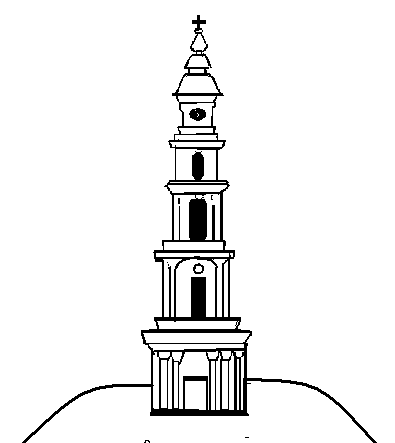 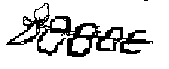 АДМИНИСТРАЦИЯ ЛЕЖНЕВСКОГО МУНИЦИПАЛЬНОГО РАЙОНАИВАНОВСКОЙ ОБЛАСТИПОСТАНОВЛЕНИЕ__11.07.2018______                                                                                                                   №_364__Об утверждении проекта планировки территории  и проекта межевания территории для строительства подземного газопровода по адресу: Лежневский район, п.Лежнево, ул. Октябрьская, дом №44, кад.№37:09:050110:42. В соответствии со статьями 45,46 Градостроительного кодекса Российской Федерации, Генеральным планом и Правилами землепользования и застройки Лежневского городского поселения, согласно Протоколу публичных слушаний от 25.06.2018г. Администрация Лежневского муниципального района постановляет:1. Утвердить проект планировки территории  и проект межевания территории для строительства подземного газопровода по адресу: Лежневский район, п.Лежнево,                                ул. Октябрьская, дом №44, кад.№37:09:050110:42.2. Опубликовать настоящее Постановление в газете "Сельские вести" и разместить на официальном сайте Администрации Лежневского муниципального района в сети Интернет.3.Контроль за исполнением настоящего Постановления оставляю за собой.4. Постановление вступает в силу со дня его официального опубликования.И.о. Главы Лежневскогомуниципального района                                                          Колесников П.Н.